Приложение  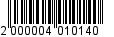 УТВЕРЖДЕНАпостановлениемадминистрации от ______________ № ________Шкала для оценки критериев, используемых для оценкии сопоставления заявок на участие в открытом конкурсе на право получения свидетельства 
об осуществлении перевозок по одному или нескольким автобусным муниципальным маршрутам регулярных перевозокВсеволожского муниципального района Ленинградской области по нерегулируемым тарифам_____________№ п/пНаименование критерия оценки заявок на участие в открытом конкурсе, допустимые значения критерияКоличе-ство балловПримечание122341.Количество дорожно-транспортных происшествий, повлекших за собой человеческие жертвы или причинение вреда здоровью граждан и произошедших по вине юридическою лица, индивидуального предпринимателя, участников договора простого товарищества или их работников в течение года, предшествующего дате проведения открытого конкурса, в расчёте 
на среднее количество транспортных средств, имевшихся в распоряжении юридического лица, индивидуального предпринимателя или участников договора простого товарищества 
в течение года, предшествующего дате проведения открытого конкурсаКоличество дорожно-транспортных происшествий, повлекших за собой человеческие жертвы или причинение вреда здоровью граждан и произошедших по вине юридическою лица, индивидуального предпринимателя, участников договора простого товарищества или их работников в течение года, предшествующего дате проведения открытого конкурса, в расчёте 
на среднее количество транспортных средств, имевшихся в распоряжении юридического лица, индивидуального предпринимателя или участников договора простого товарищества 
в течение года, предшествующего дате проведения открытого конкурсаMax 30К ДТП = ДТП / ТС, гдеДТП - количество дорожно-транспортных происшествий, повлекших за собой человеческие жертвы или причинение вреда здоровью граждан и произошедших по вине юридического лица, индивидуального предпринимателя, участников договора простого товарищества или их работников в течение года, предшествующего дате проведения открытого конкурса. ТС - среднее количество транспортных средств юридического лица, индивидуального предпринимателя или участников договора простого товарищества в течение года, предшествующего дате проведения открытого конкурса, учитывая выбытие (списание) и поступление автобусов на отчетную дату. Определяется как среднеарифметическое значение количества транспортных средств, имевшихся в распоряжении предпринимателя или участников договора простого товарищества в течение года, предшествующего дате размещения извещения 
о проведении конкурса. Количество транспортных средств подтверждается предоставлением в составе Заявки копии паспортов транспортных средств, находившихся в собственности или ином законном основании 
у юридического лица, индивидуального предпринимателя или участников договора простого товарищества в течение года, предшествующего дате размещения извещения 
о проведении конкурса, или иными документами.Количество дорожно-транспортных происшествий подтверждается справками 
из Управления ГИБДД ГУ МВД России по г. Санкт-Петербургу 
и Ленинградской области 
(или ОГИБДД), представленной юридическим лицом, индивидуальным предпринимателем или участником договора простого товарищества. В случае, если юридическое лицо, индивидуальный предприниматель или участник договора простого товарищества зарегистрирован в ином субъекте РФ, то справки предоставляются из Управления ГИБДД ГУ МВД России по месту регистрации 
и по месту осуществления деятельности по перевозке пассажиров1.При наличии опыта регулярных перевозок не менее годаК ДТП = 030К ДТП = ДТП / ТС, гдеДТП - количество дорожно-транспортных происшествий, повлекших за собой человеческие жертвы или причинение вреда здоровью граждан и произошедших по вине юридического лица, индивидуального предпринимателя, участников договора простого товарищества или их работников в течение года, предшествующего дате проведения открытого конкурса. ТС - среднее количество транспортных средств юридического лица, индивидуального предпринимателя или участников договора простого товарищества в течение года, предшествующего дате проведения открытого конкурса, учитывая выбытие (списание) и поступление автобусов на отчетную дату. Определяется как среднеарифметическое значение количества транспортных средств, имевшихся в распоряжении предпринимателя или участников договора простого товарищества в течение года, предшествующего дате размещения извещения 
о проведении конкурса. Количество транспортных средств подтверждается предоставлением в составе Заявки копии паспортов транспортных средств, находившихся в собственности или ином законном основании 
у юридического лица, индивидуального предпринимателя или участников договора простого товарищества в течение года, предшествующего дате размещения извещения 
о проведении конкурса, или иными документами.Количество дорожно-транспортных происшествий подтверждается справками 
из Управления ГИБДД ГУ МВД России по г. Санкт-Петербургу 
и Ленинградской области 
(или ОГИБДД), представленной юридическим лицом, индивидуальным предпринимателем или участником договора простого товарищества. В случае, если юридическое лицо, индивидуальный предприниматель или участник договора простого товарищества зарегистрирован в ином субъекте РФ, то справки предоставляются из Управления ГИБДД ГУ МВД России по месту регистрации 
и по месту осуществления деятельности по перевозке пассажиров1.При наличии опыта регулярных перевозок не менее годаК ДТП = до 0,025 включительно20К ДТП = ДТП / ТС, гдеДТП - количество дорожно-транспортных происшествий, повлекших за собой человеческие жертвы или причинение вреда здоровью граждан и произошедших по вине юридического лица, индивидуального предпринимателя, участников договора простого товарищества или их работников в течение года, предшествующего дате проведения открытого конкурса. ТС - среднее количество транспортных средств юридического лица, индивидуального предпринимателя или участников договора простого товарищества в течение года, предшествующего дате проведения открытого конкурса, учитывая выбытие (списание) и поступление автобусов на отчетную дату. Определяется как среднеарифметическое значение количества транспортных средств, имевшихся в распоряжении предпринимателя или участников договора простого товарищества в течение года, предшествующего дате размещения извещения 
о проведении конкурса. Количество транспортных средств подтверждается предоставлением в составе Заявки копии паспортов транспортных средств, находившихся в собственности или ином законном основании 
у юридического лица, индивидуального предпринимателя или участников договора простого товарищества в течение года, предшествующего дате размещения извещения 
о проведении конкурса, или иными документами.Количество дорожно-транспортных происшествий подтверждается справками 
из Управления ГИБДД ГУ МВД России по г. Санкт-Петербургу 
и Ленинградской области 
(или ОГИБДД), представленной юридическим лицом, индивидуальным предпринимателем или участником договора простого товарищества. В случае, если юридическое лицо, индивидуальный предприниматель или участник договора простого товарищества зарегистрирован в ином субъекте РФ, то справки предоставляются из Управления ГИБДД ГУ МВД России по месту регистрации 
и по месту осуществления деятельности по перевозке пассажиров1.При наличии опыта регулярных перевозок не менее годаК ДТП = от 0,026 до 0,05 включительно10К ДТП = ДТП / ТС, гдеДТП - количество дорожно-транспортных происшествий, повлекших за собой человеческие жертвы или причинение вреда здоровью граждан и произошедших по вине юридического лица, индивидуального предпринимателя, участников договора простого товарищества или их работников в течение года, предшествующего дате проведения открытого конкурса. ТС - среднее количество транспортных средств юридического лица, индивидуального предпринимателя или участников договора простого товарищества в течение года, предшествующего дате проведения открытого конкурса, учитывая выбытие (списание) и поступление автобусов на отчетную дату. Определяется как среднеарифметическое значение количества транспортных средств, имевшихся в распоряжении предпринимателя или участников договора простого товарищества в течение года, предшествующего дате размещения извещения 
о проведении конкурса. Количество транспортных средств подтверждается предоставлением в составе Заявки копии паспортов транспортных средств, находившихся в собственности или ином законном основании 
у юридического лица, индивидуального предпринимателя или участников договора простого товарищества в течение года, предшествующего дате размещения извещения 
о проведении конкурса, или иными документами.Количество дорожно-транспортных происшествий подтверждается справками 
из Управления ГИБДД ГУ МВД России по г. Санкт-Петербургу 
и Ленинградской области 
(или ОГИБДД), представленной юридическим лицом, индивидуальным предпринимателем или участником договора простого товарищества. В случае, если юридическое лицо, индивидуальный предприниматель или участник договора простого товарищества зарегистрирован в ином субъекте РФ, то справки предоставляются из Управления ГИБДД ГУ МВД России по месту регистрации 
и по месту осуществления деятельности по перевозке пассажиров1.При наличии опыта регулярных перевозок не менее годаК ДТП = от 0,051 
и выше 0К ДТП = ДТП / ТС, гдеДТП - количество дорожно-транспортных происшествий, повлекших за собой человеческие жертвы или причинение вреда здоровью граждан и произошедших по вине юридического лица, индивидуального предпринимателя, участников договора простого товарищества или их работников в течение года, предшествующего дате проведения открытого конкурса. ТС - среднее количество транспортных средств юридического лица, индивидуального предпринимателя или участников договора простого товарищества в течение года, предшествующего дате проведения открытого конкурса, учитывая выбытие (списание) и поступление автобусов на отчетную дату. Определяется как среднеарифметическое значение количества транспортных средств, имевшихся в распоряжении предпринимателя или участников договора простого товарищества в течение года, предшествующего дате размещения извещения 
о проведении конкурса. Количество транспортных средств подтверждается предоставлением в составе Заявки копии паспортов транспортных средств, находившихся в собственности или ином законном основании 
у юридического лица, индивидуального предпринимателя или участников договора простого товарищества в течение года, предшествующего дате размещения извещения 
о проведении конкурса, или иными документами.Количество дорожно-транспортных происшествий подтверждается справками 
из Управления ГИБДД ГУ МВД России по г. Санкт-Петербургу 
и Ленинградской области 
(или ОГИБДД), представленной юридическим лицом, индивидуальным предпринимателем или участником договора простого товарищества. В случае, если юридическое лицо, индивидуальный предприниматель или участник договора простого товарищества зарегистрирован в ином субъекте РФ, то справки предоставляются из Управления ГИБДД ГУ МВД России по месту регистрации 
и по месту осуществления деятельности по перевозке пассажиров1.В случае, когда участником (претендентом) не осуществлялось регулярных перевозок, в течение года, предшествующего дате проведения открытого Конкурса, ему присваивается 0 баллов по данному критериюВ случае, когда участником (претендентом) не осуществлялось регулярных перевозок, в течение года, предшествующего дате проведения открытого Конкурса, ему присваивается 0 баллов по данному критерию0К ДТП = ДТП / ТС, гдеДТП - количество дорожно-транспортных происшествий, повлекших за собой человеческие жертвы или причинение вреда здоровью граждан и произошедших по вине юридического лица, индивидуального предпринимателя, участников договора простого товарищества или их работников в течение года, предшествующего дате проведения открытого конкурса. ТС - среднее количество транспортных средств юридического лица, индивидуального предпринимателя или участников договора простого товарищества в течение года, предшествующего дате проведения открытого конкурса, учитывая выбытие (списание) и поступление автобусов на отчетную дату. Определяется как среднеарифметическое значение количества транспортных средств, имевшихся в распоряжении предпринимателя или участников договора простого товарищества в течение года, предшествующего дате размещения извещения 
о проведении конкурса. Количество транспортных средств подтверждается предоставлением в составе Заявки копии паспортов транспортных средств, находившихся в собственности или ином законном основании 
у юридического лица, индивидуального предпринимателя или участников договора простого товарищества в течение года, предшествующего дате размещения извещения 
о проведении конкурса, или иными документами.Количество дорожно-транспортных происшествий подтверждается справками 
из Управления ГИБДД ГУ МВД России по г. Санкт-Петербургу 
и Ленинградской области 
(или ОГИБДД), представленной юридическим лицом, индивидуальным предпринимателем или участником договора простого товарищества. В случае, если юридическое лицо, индивидуальный предприниматель или участник договора простого товарищества зарегистрирован в ином субъекте РФ, то справки предоставляются из Управления ГИБДД ГУ МВД России по месту регистрации 
и по месту осуществления деятельности по перевозке пассажиров2.Опыт осуществления регулярных перевозок юридическим лицом, индивидуальным предпринимателем или участниками договора простого товарищества, который подтвержден исполнением государственных или муниципальных контрактов либо свидетельствами об осуществлении перевозок по маршруту регулярных перевозок или иными документами, выданными в соответствии 
с нормативными правовыми актами субъектов Российской Федерации, муниципальными нормативными правовыми актамиОпыт осуществления регулярных перевозок юридическим лицом, индивидуальным предпринимателем или участниками договора простого товарищества, который подтвержден исполнением государственных или муниципальных контрактов либо свидетельствами об осуществлении перевозок по маршруту регулярных перевозок или иными документами, выданными в соответствии 
с нормативными правовыми актами субъектов Российской Федерации, муниципальными нормативными правовыми актамиMax 20Опыт осуществления регулярных перевозок определяется по документам, подтверждающим право выполнения перевозок пассажиров по маршруту регулярных перевозок, как суммарный срок осуществления регулярных перевозок пассажиров по контрактам или свидетельствам на право осуществления пассажирских перевозок2.Свыше 7 летСвыше 7 лет20Опыт осуществления регулярных перевозок определяется по документам, подтверждающим право выполнения перевозок пассажиров по маршруту регулярных перевозок, как суммарный срок осуществления регулярных перевозок пассажиров по контрактам или свидетельствам на право осуществления пассажирских перевозок2.Свыше 4 лет до 7 лет включительноСвыше 4 лет до 7 лет включительно15Опыт осуществления регулярных перевозок определяется по документам, подтверждающим право выполнения перевозок пассажиров по маршруту регулярных перевозок, как суммарный срок осуществления регулярных перевозок пассажиров по контрактам или свидетельствам на право осуществления пассажирских перевозок2.Свыше 1 года до 4 лет включительноСвыше 1 года до 4 лет включительно10Опыт осуществления регулярных перевозок определяется по документам, подтверждающим право выполнения перевозок пассажиров по маршруту регулярных перевозок, как суммарный срок осуществления регулярных перевозок пассажиров по контрактам или свидетельствам на право осуществления пассажирских перевозок2.До 1 годаДо 1 года0Опыт осуществления регулярных перевозок определяется по документам, подтверждающим право выполнения перевозок пассажиров по маршруту регулярных перевозок, как суммарный срок осуществления регулярных перевозок пассажиров по контрактам или свидетельствам на право осуществления пассажирских перевозок3.Влияющие на качество перевозок характеристики транспортных средств, предлагаемых юридическим лицом, индивидуальным предпринимателем или участниками договора простого товарищества для осуществления регулярных перевозокВлияющие на качество перевозок характеристики транспортных средств, предлагаемых юридическим лицом, индивидуальным предпринимателем или участниками договора простого товарищества для осуществления регулярных перевозокMax 30Баллы по критерию определяются суммой баллов подкритериев. Сумма баллов за каждый подкритерий определяется как среднеарифметическое значение баллов по всем транспортным средствамОкругление количества баллов по критерию производится по методу «Округление к ближайшему целому» - при котором число округляется до целого, модуль разности с которым у этого числа минимален. Если знак после «,» <5, то целое число сохраняют, а все знаки после «,» обнуляют, если знак после «,» ≥ 5, то целое число увеличивают на единицу и все знаки после «,» обнуляют3.1.Экологические характеристикиАвтобус экологического класса «Евро 4» 
и выше 
(не на компримированном природном газе)10Баллы по критерию определяются суммой баллов подкритериев. Сумма баллов за каждый подкритерий определяется как среднеарифметическое значение баллов по всем транспортным средствамОкругление количества баллов по критерию производится по методу «Округление к ближайшему целому» - при котором число округляется до целого, модуль разности с которым у этого числа минимален. Если знак после «,» <5, то целое число сохраняют, а все знаки после «,» обнуляют, если знак после «,» ≥ 5, то целое число увеличивают на единицу и все знаки после «,» обнуляют3.1.Экологические характеристикиАвтобус экологического класса «Евро 3»53.2.Наличие электронного светового маршрутного указателя и «бегущей строки» в салонеНаличие электронного светового маршрутного указателя и «бегущей строки» в салоне5Баллы начисляются при условии оборудования 100% автобусов, предусмотренных для обслуживания маршрута3.3.Наличие звукового автоинформатораНаличие звукового автоинформатора5Баллы начисляются при условии оборудования 100% автобусов, предусмотренных для обслуживания маршрута3.4.Наличие видео-регистратора салонаС числом каналов
не менее двух для фиксации дорожной обстановки 
и ситуации в салоне5Баллы начисляются при условии оборудования 100% автобусов, предусмотренных для обслуживания маршрута3.4.Наличие видео-регистратора салонаОдноканальный для фиксации ситуации 
в салоне3Баллы начисляются при условии оборудования 100% автобусов, предусмотренных для обслуживания маршрута3.5.Наличие Wi-Fi – роутераНаличие Wi-Fi – роутера5Баллы начисляются при условии оборудования 100% автобусов, предусмотренных для обслуживания маршрута4.Максимальный срок эксплуатации транспортных средств, предлагаемых юридическим лицом, индивидуальным предпринимателем или участниками договора простого товарищества для осуществления регулярных перевозок в течение срока действия свидетельства об осуществлении перевозок 
по маршруту регулярных перевозокМаксимальный срок эксплуатации транспортных средств, предлагаемых юридическим лицом, индивидуальным предпринимателем или участниками договора простого товарищества для осуществления регулярных перевозок в течение срока действия свидетельства об осуществлении перевозок 
по маршруту регулярных перевозокMax 20Определяется как среднеарифметическое значение баллов по всем транспортным средствам4.Класс транспортных средств Максимальный срок эксплуатации автобусов, предложенный претендентомКоличе-ствобалловКласс транспортных средств определяется в соответствии 
с Федеральным законом 
от 13.07.2015 № 220-ФЗ 
«Об организации перевозок пассажиров и багажа автомобильным транспортом 
и городским наземным электрическим транспортом 
в Российской Федерации
 и о внесении изменений 
в отдельные законодательные акты Российской Федерации».Определяется как среднеарифметическое значения баллов по всем транспортным средствам.Округление количества баллов по критерию производится по методу «Округление к ближайшему целому» - при котором число округляется до целого, модуль разности с которым у этого числа минимален. Если знак после «,» <5, то целое число сохраняют, а все знаки после «,» обнуляют, если знак после «,» ≥ 5, то целое число увеличивают на единицу и все знаки после «,» обнуляют4.МКДо 1 года включительно20Класс транспортных средств определяется в соответствии 
с Федеральным законом 
от 13.07.2015 № 220-ФЗ 
«Об организации перевозок пассажиров и багажа автомобильным транспортом 
и городским наземным электрическим транспортом 
в Российской Федерации
 и о внесении изменений 
в отдельные законодательные акты Российской Федерации».Определяется как среднеарифметическое значения баллов по всем транспортным средствам.Округление количества баллов по критерию производится по методу «Округление к ближайшему целому» - при котором число округляется до целого, модуль разности с которым у этого числа минимален. Если знак после «,» <5, то целое число сохраняют, а все знаки после «,» обнуляют, если знак после «,» ≥ 5, то целое число увеличивают на единицу и все знаки после «,» обнуляют4.МКСвыше 1 года 
до 4 лет включительно10Класс транспортных средств определяется в соответствии 
с Федеральным законом 
от 13.07.2015 № 220-ФЗ 
«Об организации перевозок пассажиров и багажа автомобильным транспортом 
и городским наземным электрическим транспортом 
в Российской Федерации
 и о внесении изменений 
в отдельные законодательные акты Российской Федерации».Определяется как среднеарифметическое значения баллов по всем транспортным средствам.Округление количества баллов по критерию производится по методу «Округление к ближайшему целому» - при котором число округляется до целого, модуль разности с которым у этого числа минимален. Если знак после «,» <5, то целое число сохраняют, а все знаки после «,» обнуляют, если знак после «,» ≥ 5, то целое число увеличивают на единицу и все знаки после «,» обнуляют4.МКСвыше 4 лет до 6 лет включительно5Класс транспортных средств определяется в соответствии 
с Федеральным законом 
от 13.07.2015 № 220-ФЗ 
«Об организации перевозок пассажиров и багажа автомобильным транспортом 
и городским наземным электрическим транспортом 
в Российской Федерации
 и о внесении изменений 
в отдельные законодательные акты Российской Федерации».Определяется как среднеарифметическое значения баллов по всем транспортным средствам.Округление количества баллов по критерию производится по методу «Округление к ближайшему целому» - при котором число округляется до целого, модуль разности с которым у этого числа минимален. Если знак после «,» <5, то целое число сохраняют, а все знаки после «,» обнуляют, если знак после «,» ≥ 5, то целое число увеличивают на единицу и все знаки после «,» обнуляют4.МКСвыше 6 лет0Класс транспортных средств определяется в соответствии 
с Федеральным законом 
от 13.07.2015 № 220-ФЗ 
«Об организации перевозок пассажиров и багажа автомобильным транспортом 
и городским наземным электрическим транспортом 
в Российской Федерации
 и о внесении изменений 
в отдельные законодательные акты Российской Федерации».Определяется как среднеарифметическое значения баллов по всем транспортным средствам.Округление количества баллов по критерию производится по методу «Округление к ближайшему целому» - при котором число округляется до целого, модуль разности с которым у этого числа минимален. Если знак после «,» <5, то целое число сохраняют, а все знаки после «,» обнуляют, если знак после «,» ≥ 5, то целое число увеличивают на единицу и все знаки после «,» обнуляют4.СКДо 1 года включительно20Класс транспортных средств определяется в соответствии 
с Федеральным законом 
от 13.07.2015 № 220-ФЗ 
«Об организации перевозок пассажиров и багажа автомобильным транспортом 
и городским наземным электрическим транспортом 
в Российской Федерации
 и о внесении изменений 
в отдельные законодательные акты Российской Федерации».Определяется как среднеарифметическое значения баллов по всем транспортным средствам.Округление количества баллов по критерию производится по методу «Округление к ближайшему целому» - при котором число округляется до целого, модуль разности с которым у этого числа минимален. Если знак после «,» <5, то целое число сохраняют, а все знаки после «,» обнуляют, если знак после «,» ≥ 5, то целое число увеличивают на единицу и все знаки после «,» обнуляют4.СКСвыше 1 года до 5 лет включительно10Класс транспортных средств определяется в соответствии 
с Федеральным законом 
от 13.07.2015 № 220-ФЗ 
«Об организации перевозок пассажиров и багажа автомобильным транспортом 
и городским наземным электрическим транспортом 
в Российской Федерации
 и о внесении изменений 
в отдельные законодательные акты Российской Федерации».Определяется как среднеарифметическое значения баллов по всем транспортным средствам.Округление количества баллов по критерию производится по методу «Округление к ближайшему целому» - при котором число округляется до целого, модуль разности с которым у этого числа минимален. Если знак после «,» <5, то целое число сохраняют, а все знаки после «,» обнуляют, если знак после «,» ≥ 5, то целое число увеличивают на единицу и все знаки после «,» обнуляют4.СКСвыше 5 лет до 7 лет включительно5Класс транспортных средств определяется в соответствии 
с Федеральным законом 
от 13.07.2015 № 220-ФЗ 
«Об организации перевозок пассажиров и багажа автомобильным транспортом 
и городским наземным электрическим транспортом 
в Российской Федерации
 и о внесении изменений 
в отдельные законодательные акты Российской Федерации».Определяется как среднеарифметическое значения баллов по всем транспортным средствам.Округление количества баллов по критерию производится по методу «Округление к ближайшему целому» - при котором число округляется до целого, модуль разности с которым у этого числа минимален. Если знак после «,» <5, то целое число сохраняют, а все знаки после «,» обнуляют, если знак после «,» ≥ 5, то целое число увеличивают на единицу и все знаки после «,» обнуляют4.СКСвыше 7 лет0Класс транспортных средств определяется в соответствии 
с Федеральным законом 
от 13.07.2015 № 220-ФЗ 
«Об организации перевозок пассажиров и багажа автомобильным транспортом 
и городским наземным электрическим транспортом 
в Российской Федерации
 и о внесении изменений 
в отдельные законодательные акты Российской Федерации».Определяется как среднеарифметическое значения баллов по всем транспортным средствам.Округление количества баллов по критерию производится по методу «Округление к ближайшему целому» - при котором число округляется до целого, модуль разности с которым у этого числа минимален. Если знак после «,» <5, то целое число сохраняют, а все знаки после «,» обнуляют, если знак после «,» ≥ 5, то целое число увеличивают на единицу и все знаки после «,» обнуляют4.БКДо 1 года включительно20Класс транспортных средств определяется в соответствии 
с Федеральным законом 
от 13.07.2015 № 220-ФЗ 
«Об организации перевозок пассажиров и багажа автомобильным транспортом 
и городским наземным электрическим транспортом 
в Российской Федерации
 и о внесении изменений 
в отдельные законодательные акты Российской Федерации».Определяется как среднеарифметическое значения баллов по всем транспортным средствам.Округление количества баллов по критерию производится по методу «Округление к ближайшему целому» - при котором число округляется до целого, модуль разности с которым у этого числа минимален. Если знак после «,» <5, то целое число сохраняют, а все знаки после «,» обнуляют, если знак после «,» ≥ 5, то целое число увеличивают на единицу и все знаки после «,» обнуляют4.БКСвыше 1 года до 6 лет включительно10Класс транспортных средств определяется в соответствии 
с Федеральным законом 
от 13.07.2015 № 220-ФЗ 
«Об организации перевозок пассажиров и багажа автомобильным транспортом 
и городским наземным электрическим транспортом 
в Российской Федерации
 и о внесении изменений 
в отдельные законодательные акты Российской Федерации».Определяется как среднеарифметическое значения баллов по всем транспортным средствам.Округление количества баллов по критерию производится по методу «Округление к ближайшему целому» - при котором число округляется до целого, модуль разности с которым у этого числа минимален. Если знак после «,» <5, то целое число сохраняют, а все знаки после «,» обнуляют, если знак после «,» ≥ 5, то целое число увеличивают на единицу и все знаки после «,» обнуляют4.БКСвыше 6 лет до 9 лет включительно5Класс транспортных средств определяется в соответствии 
с Федеральным законом 
от 13.07.2015 № 220-ФЗ 
«Об организации перевозок пассажиров и багажа автомобильным транспортом 
и городским наземным электрическим транспортом 
в Российской Федерации
 и о внесении изменений 
в отдельные законодательные акты Российской Федерации».Определяется как среднеарифметическое значения баллов по всем транспортным средствам.Округление количества баллов по критерию производится по методу «Округление к ближайшему целому» - при котором число округляется до целого, модуль разности с которым у этого числа минимален. Если знак после «,» <5, то целое число сохраняют, а все знаки после «,» обнуляют, если знак после «,» ≥ 5, то целое число увеличивают на единицу и все знаки после «,» обнуляют4.БКСвыше 9 лет0Класс транспортных средств определяется в соответствии 
с Федеральным законом 
от 13.07.2015 № 220-ФЗ 
«Об организации перевозок пассажиров и багажа автомобильным транспортом 
и городским наземным электрическим транспортом 
в Российской Федерации
 и о внесении изменений 
в отдельные законодательные акты Российской Федерации».Определяется как среднеарифметическое значения баллов по всем транспортным средствам.Округление количества баллов по критерию производится по методу «Округление к ближайшему целому» - при котором число округляется до целого, модуль разности с которым у этого числа минимален. Если знак после «,» <5, то целое число сохраняют, а все знаки после «,» обнуляют, если знак после «,» ≥ 5, то целое число увеличивают на единицу и все знаки после «,» обнуляют4.ОБКДо 1 года включительно20Класс транспортных средств определяется в соответствии 
с Федеральным законом 
от 13.07.2015 № 220-ФЗ 
«Об организации перевозок пассажиров и багажа автомобильным транспортом 
и городским наземным электрическим транспортом 
в Российской Федерации
 и о внесении изменений 
в отдельные законодательные акты Российской Федерации».Определяется как среднеарифметическое значения баллов по всем транспортным средствам.Округление количества баллов по критерию производится по методу «Округление к ближайшему целому» - при котором число округляется до целого, модуль разности с которым у этого числа минимален. Если знак после «,» <5, то целое число сохраняют, а все знаки после «,» обнуляют, если знак после «,» ≥ 5, то целое число увеличивают на единицу и все знаки после «,» обнуляют4.ОБКСвыше 1 года до 7 лет включительно10Класс транспортных средств определяется в соответствии 
с Федеральным законом 
от 13.07.2015 № 220-ФЗ 
«Об организации перевозок пассажиров и багажа автомобильным транспортом 
и городским наземным электрическим транспортом 
в Российской Федерации
 и о внесении изменений 
в отдельные законодательные акты Российской Федерации».Определяется как среднеарифметическое значения баллов по всем транспортным средствам.Округление количества баллов по критерию производится по методу «Округление к ближайшему целому» - при котором число округляется до целого, модуль разности с которым у этого числа минимален. Если знак после «,» <5, то целое число сохраняют, а все знаки после «,» обнуляют, если знак после «,» ≥ 5, то целое число увеличивают на единицу и все знаки после «,» обнуляют4.ОБКСвыше 7 лет до 10 лет включительно5Класс транспортных средств определяется в соответствии 
с Федеральным законом 
от 13.07.2015 № 220-ФЗ 
«Об организации перевозок пассажиров и багажа автомобильным транспортом 
и городским наземным электрическим транспортом 
в Российской Федерации
 и о внесении изменений 
в отдельные законодательные акты Российской Федерации».Определяется как среднеарифметическое значения баллов по всем транспортным средствам.Округление количества баллов по критерию производится по методу «Округление к ближайшему целому» - при котором число округляется до целого, модуль разности с которым у этого числа минимален. Если знак после «,» <5, то целое число сохраняют, а все знаки после «,» обнуляют, если знак после «,» ≥ 5, то целое число увеличивают на единицу и все знаки после «,» обнуляют4.ОБКСвыше 10 лет0Класс транспортных средств определяется в соответствии 
с Федеральным законом 
от 13.07.2015 № 220-ФЗ 
«Об организации перевозок пассажиров и багажа автомобильным транспортом 
и городским наземным электрическим транспортом 
в Российской Федерации
 и о внесении изменений 
в отдельные законодательные акты Российской Федерации».Определяется как среднеарифметическое значения баллов по всем транспортным средствам.Округление количества баллов по критерию производится по методу «Округление к ближайшему целому» - при котором число округляется до целого, модуль разности с которым у этого числа минимален. Если знак после «,» <5, то целое число сохраняют, а все знаки после «,» обнуляют, если знак после «,» ≥ 5, то целое число увеличивают на единицу и все знаки после «,» обнуляют